IDeRBlog ii UnterrichtsvorbereitungenWortbausteine Präfix - StationenlernenStunde – Was sind Wortbausteine Präfix?Stunde – Was sind Wortbausteine Präfix?Stunde – Was sind Wortbausteine Präfix?Stunde – Was sind Wortbausteine Präfix?Stunde – Was sind Wortbausteine Präfix?InhaltZeitMedienSozialform1EinstiegLehrer*in klebt Karten mit Wortstämmen an die Tafel, thematisiert Vorsilben, andersfarbige Karten mit VorsilbenWie verändert sich die Bedeutung der Wörter?15min.Karten, TafelUG2Regel herleiten & BeispieleLehrer*in ergänzt Wortkarten durch Erklärung – Entstehung eines Tafelbildes10min.TafelUG3Rechtschreibregel fixierenSchüler*innen schreiben die Regeln in ihr Heft10min.Heft & StiftEA4Wortbausteine Präfixe WortschlangeSchüler*innen basteln eine Wortbausteine Präfix-Wortschlange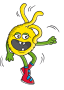 IDee: Künstlerische Wortschlange erstellen15min.ZettelPA5Stellen der HausaufgabeHA: Findet und markiert alle Wörter mit Präfixen in der Wortschlange5min.Heft & StiftEA2.-5. Stunde – Wortbausteine Präfix Stationenarbeit2.-5. Stunde – Wortbausteine Präfix Stationenarbeit2.-5. Stunde – Wortbausteine Präfix Stationenarbeit2.-5. Stunde – Wortbausteine Präfix Stationenarbeit2.-5. Stunde – Wortbausteine Präfix StationenarbeitInhaltInhaltInhalterledigt1Aufgabe 1Sucht euch eine*n Partner*in und vergleicht die Wörter, die ihr in der Wortschlange gefunden habt.Aufgabe 1Sucht euch eine*n Partner*in und vergleicht die Wörter, die ihr in der Wortschlange gefunden habt.Aufgabe 1Sucht euch eine*n Partner*in und vergleicht die Wörter, die ihr in der Wortschlange gefunden habt.2Aufgabe 2Bildet eine Gruppe mit vier Schüler*innen und erstellt ein Plakat zu einem Wortbaustein Präfix.Aufgabe 2Bildet eine Gruppe mit vier Schüler*innen und erstellt ein Plakat zu einem Wortbaustein Präfix.Aufgabe 2Bildet eine Gruppe mit vier Schüler*innen und erstellt ein Plakat zu einem Wortbaustein Präfix.3Aufgabe 3Malt ein Bild zu einem der Wörter auf eurem Plakat.Aufgabe 3Malt ein Bild zu einem der Wörter auf eurem Plakat.Aufgabe 3Malt ein Bild zu einem der Wörter auf eurem Plakat.4Aufgabe 4Klebt eure selbst gemalten Bilder auf euer Plakat.Aufgabe 4Klebt eure selbst gemalten Bilder auf euer Plakat.Aufgabe 4Klebt eure selbst gemalten Bilder auf euer Plakat.5Aufgabe 5Hängt euer Plakat in der Klasse auf.Aufgabe 5Hängt euer Plakat in der Klasse auf.Aufgabe 5Hängt euer Plakat in der Klasse auf.6Aufgabe 6Schaut euch die Plakate eurer Mitschüler*innen an und sucht euch fünf Wörter auf den Plakaten aus, die euch besonders gut gefallen. Schreibt diese in euer Heft.Aufgabe 6Schaut euch die Plakate eurer Mitschüler*innen an und sucht euch fünf Wörter auf den Plakaten aus, die euch besonders gut gefallen. Schreibt diese in euer Heft.Aufgabe 6Schaut euch die Plakate eurer Mitschüler*innen an und sucht euch fünf Wörter auf den Plakaten aus, die euch besonders gut gefallen. Schreibt diese in euer Heft.7Aufgabe 7Schreibt in Word einen kurzen Bericht für die Schülerzeitung, der eure fünf Wörter beinhaltet.Aufgabe 7Schreibt in Word einen kurzen Bericht für die Schülerzeitung, der eure fünf Wörter beinhaltet.Aufgabe 7Schreibt in Word einen kurzen Bericht für die Schülerzeitung, der eure fünf Wörter beinhaltet.8Aufgabe 8Sucht euch eine*n Partner*in und lest euch gegenseitig eure Berichte vor.Aufgabe 8Sucht euch eine*n Partner*in und lest euch gegenseitig eure Berichte vor.Aufgabe 8Sucht euch eine*n Partner*in und lest euch gegenseitig eure Berichte vor.9Aufgabe 9Gebt eurem*eurer Partner*in eine Rückmeldung zu seinem*ihrem Bericht. Die Vorlage „Was steht in einem Bericht?“ kann euch dabei helfen.Aufgabe 9Gebt eurem*eurer Partner*in eine Rückmeldung zu seinem*ihrem Bericht. Die Vorlage „Was steht in einem Bericht?“ kann euch dabei helfen.Aufgabe 9Gebt eurem*eurer Partner*in eine Rückmeldung zu seinem*ihrem Bericht. Die Vorlage „Was steht in einem Bericht?“ kann euch dabei helfen.10Aufgabe 10Überarbeitet im Team eure Berichte am Computer.Aufgabe 10Überarbeitet im Team eure Berichte am Computer.Aufgabe 10Überarbeitet im Team eure Berichte am Computer.11Aufgabe 11Tragt euch zu zweit in die Liste ein, welche Aufgabe ihr übernehmen möchtet und erledigt die Aufgabe.Was brauchen wir, um eine Zeitung zu erstellen?Deckblatt – Name der Zeitung – Namen der Autoren – Bilder – Reihenfolge der ArtikelAufgabe 11Tragt euch zu zweit in die Liste ein, welche Aufgabe ihr übernehmen möchtet und erledigt die Aufgabe.Was brauchen wir, um eine Zeitung zu erstellen?Deckblatt – Name der Zeitung – Namen der Autoren – Bilder – Reihenfolge der ArtikelAufgabe 11Tragt euch zu zweit in die Liste ein, welche Aufgabe ihr übernehmen möchtet und erledigt die Aufgabe.Was brauchen wir, um eine Zeitung zu erstellen?Deckblatt – Name der Zeitung – Namen der Autoren – Bilder – Reihenfolge der Artikel